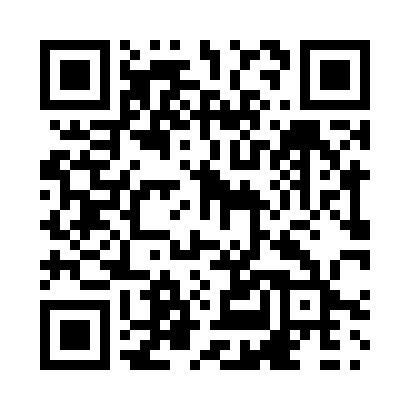 Prayer times for Grenville, Quebec, CanadaWed 1 May 2024 - Fri 31 May 2024High Latitude Method: Angle Based RulePrayer Calculation Method: Islamic Society of North AmericaAsar Calculation Method: HanafiPrayer times provided by https://www.salahtimes.comDateDayFajrSunriseDhuhrAsrMaghribIsha1Wed3:375:2112:385:427:569:412Thu3:345:1912:385:437:589:433Fri3:325:1812:385:447:599:454Sat3:305:1612:385:458:009:475Sun3:275:1412:385:468:029:506Mon3:255:1312:385:468:039:527Tue3:235:1112:385:478:059:548Wed3:205:1012:385:488:069:569Thu3:185:0812:385:498:079:5810Fri3:165:0712:385:508:0910:0111Sat3:135:0612:375:518:1010:0312Sun3:115:0412:375:518:1110:0513Mon3:095:0312:375:528:1310:0714Tue3:075:0112:375:538:1410:0915Wed3:055:0012:375:548:1510:1216Thu3:024:5912:385:558:1710:1417Fri3:004:5812:385:558:1810:1618Sat2:584:5712:385:568:1910:1819Sun2:564:5512:385:578:2110:2020Mon2:544:5412:385:588:2210:2221Tue2:524:5312:385:588:2310:2422Wed2:504:5212:385:598:2410:2723Thu2:484:5112:386:008:2510:2924Fri2:464:5012:386:008:2610:3125Sat2:444:4912:386:018:2810:3326Sun2:434:4812:386:028:2910:3427Mon2:434:4712:386:028:3010:3428Tue2:434:4712:386:038:3110:3529Wed2:424:4612:396:048:3210:3530Thu2:424:4512:396:048:3310:3631Fri2:424:4412:396:058:3410:36